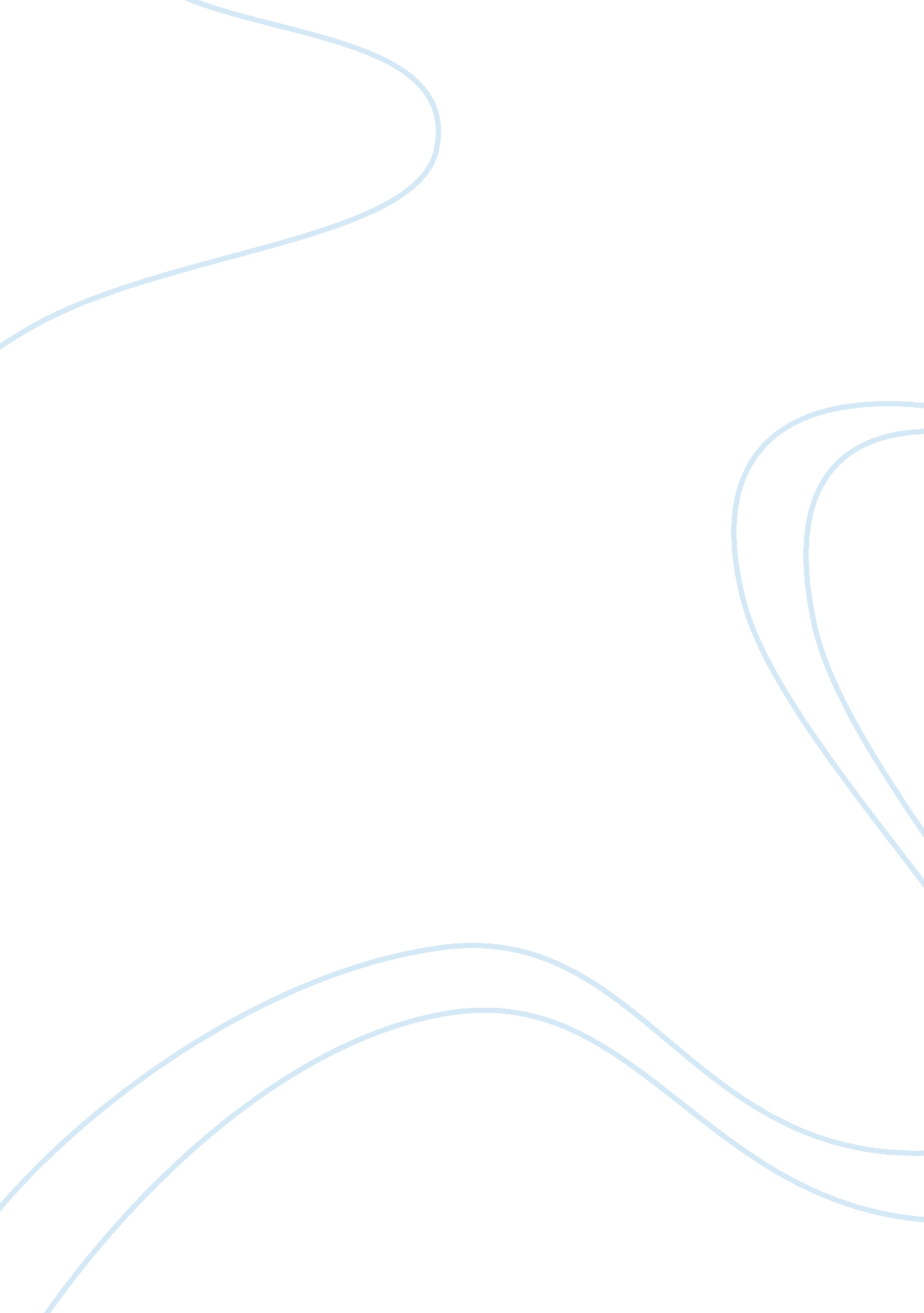 I to produce methane,phenolics and bromelain.ananas comosusBusiness, Industries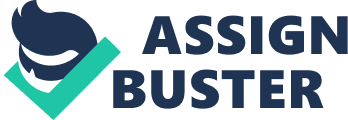 I can live with this simplewaste. Ananas comosus (L.) peel is a natural resource of our nature unlike otherfertilizers Ananas comosus (L.) peel is organic. Many of us know that the  peel is useless or no use that they treat asa waste but it have many positive effects in our Society. Many of us think thatAnanas comosus (L.) peel are not able to eat and poisonous but through Researchit can be eaten in the way of washing then boil it within five minutes and byadding sweeteners to enhance peel taste. Ananas comosus L. peel makes our healthbetter to fight number of diseases by its nutrients that our body needs  like Fiber that is our body needs to boostHuman digestion and to remove body wastes and also Vitamin B and C, Magnesium, Potassium, Folate, Zinc, Calcium, minerals and rich in Anti-inflammatorythat can lead in Inflammation, Anti-cancer and anti-aging property. In ReasearchAnanas comosus (L.) is one of the three most popular tropical fruits in theearth and also Musa and Citrus. Countries that have a big productivy rate of Ananas comosus (L.) which found in Sub-tropical and Tropical countriessuch as Philippines, Thailand, Brazil and Costa Rica. Ananas comosus (L. ) peelhave many benefits that many people are not known the peel have many effects inhuman health and industry according to many Research. Ananas comosus (L.) peelcan be used to produce Dresses, Papers and Vinegar. Aside from that Ananascomosus (L.) peel is good as a fertilizer in many plant due to its structureand vitamins. Ananas comosus (L). is part of bromeliaceae family and commonly used old times to treat number ofdiseases. Ananas comosus (L). peel can be use to produce methane, phenolics andbromelain. Ananas comosus (L.) also known as (pineapple) is very common andpopular in the Philippines by  goodproduction in the Agriculture that helps our Economy and one of best seller fruits in the Philippines by its sourand sweet taste that make it delicious that many of us are also like toeat. Ananas comosus (L. ) peel have anti-oxidants that helps to treat radicalsthat are causing number of diseases and also it have medicinal properties thatwill Boost Immune System, Prevents hair lost, Enhance digestion, Prevents heartdisease and also can improves Eye vision. Ananas comosus (L.) (pineapple) was introducedby Carl Linnaeus the Father of Taxonomy and also Drew Merill. Ananas comosus(L.) developed every two years of cultivation and harvested every one year after and The word pineapple or Ananas comosus(L.) is an English word was used on 1798. Ananas comosus was found in SouthAmerica between Orinoquia and Amazonia after this discovery  it was popularized and the plantation aregrow in South America and also spread in Caribbean region, Mexico and CentralAmerica. Fourty years ago the Ananas comosus (L.) was developed in manycountries. Ananas comosus (L.) will grow in the temperature of  18 to 27 Degree Celsius that  is required for its development. Ananascomosus (L.) peel as fertilizer can make the plant improve because of itsnutrition and the peel is non-toxic and able to help the productivity ormultiply organism and will result in high biomass. Ananas comosus (L.) peel have10% weight from original weight of original fruit and the peel is 96% organicand 4% inorganic and also it is recycable and able to be used to make newthings/objects. With this particular study Ananas comosus L. peel will begrinded using blender and it will be use as a fertilizer in Ipomoea aquaticaplant. Ananas comosus (L.) have many nutrients to support the growth of theplant and to improve its development. Ananas comosus peel (L.) isparticularly selected as fertilizer because will make good effects in plantingprocess and to improve the number of a plant. Ananas comosus (L.) peel will helpFarmers to improve their plants and to earn money faster and Ipomoea is thesecond organism and will be tested its growth. There is a possibility that theAnanas comosus (L. ) can affect the growth of Ipomoea aquatica. Ananas comosus(L.) peel are having many nutrients that is good for the soil and plantimprovement. Ananas comosus (L.) peel will not be throw if we will be practicaland will not cause environmental pollutions. In some instances Ananas comosus(L.) peel have thorns but it will not affect the growth of Ipomoea aquaticalbecause the peel will be grinded. Therefore Ananas comosus (L. ) peel in thisparticular Reasearch it will determine the growth of Ipomoea aquatica only andnot for some instances.                                                                                                         . 